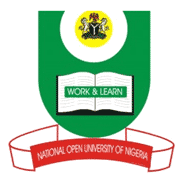 NATIONAL OPEN UNIVERSITY OF NIGERIA14-16 AHMADU BELLO WAY, VICTORIA ISLAND LAGOSSCHOOL OF EDUCATIONSEPTEMBER/OCTOBER 2015 EXAMINATIONCOURSE CODE: EDU 823 (3 UNITS)COURSE TITLE: EDUCATIONAL RESEARCH METHODS TIME ALLOWED: 3HOURSINSTRUCTION: ANSWER QUESTION ONE AND ANY OTHER THREE1a. Discuss the importance of the following concepts in educational research:AssumptionsDelimitationDefinition of termsb. i. What is a research proposal?   ii. Why is a research proposal important in a research?(25 marks)2. Literature review is said to be important in a study. Identify the roles of literature review in guiding the researcher to a meaningful study.					(15 marks).3a. Explain why educational research is said to have a specific plan of procedure.b. Identify the various components of that plan of procedure for an educational research. (15 marks)4a. Describe a Case Study.b. List three (3) methods of data gathering processes in a case study. 		(15 marks).5a. Define population as used in a research study.b. Identify and explain four (4) components of population that a researcher should specify in his/her population of study 								(15 marks).